EasyReader app HelpWelcome to the Help page for EasyReader. Choose the section you would like help for:	Finding books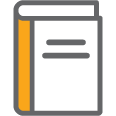 	Finding newspapers and magazines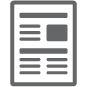 	Open text from the clipboard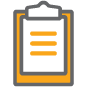 	Using the Reader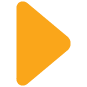 	Text settings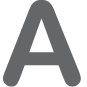 	Audio settings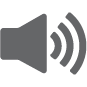 	List of gestures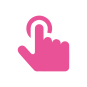 	Supported file formats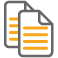 Finding and managing booksChoose a topic:My books overviewOpen a book from ‘My Books’Sign in to your talking book libraryFind and download a new bookDelete a bookLog out from a book libraryMy books overview:Below is an image of the Reader with a description of each of the buttons.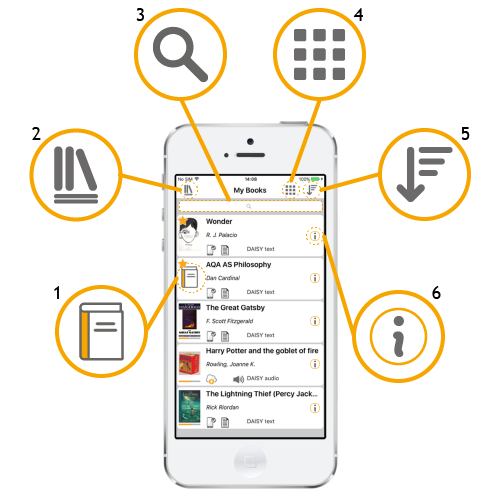 1. Book cover - located to the left of each bookTap to open the book2. Side menu - located at the top left of the screenFind a new book or newspaper to read from a library or open a clipboard text to read.3. Search - located above the list of booksSearch your My Books list for a title you have already downloaded.4. List/Tile view - located at the top towards the right of the screenChoose to display your My Books list as either a list or as tiles.5. Sort - located at the top right of the screenSort your My Books list by title, author or most recently read.6. Book information - located to the right of each bookFind information about the book, such as the title, author, format, size and a synopsis where available.Open a book from ‘My Books’When you open EasyReader, you will go straight to the ‘My Books’ list. This contains a list of all the books available for you to read. If you have not added any books to your list, EasyReader will provide instructions for adding a new title.To open a book in the Reader: Find the book in the ‘My Books’ listTap on the book cover image for your chosen title. EasyReader will open the book in the ReaderFor more information about the book:Find the book in the ‘My Books’ listTap the ‘book information’ button  to the right of the title. This will open the ‘Book Information’ screen which includes a description of the book along with further options to open or delete the book.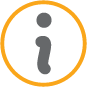 You can return to the ‘My Books’ list at any time. To do this:Select the ‘side menu’ button  at the top left of the screen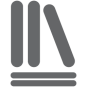 Choose ‘My Books’Whilst using the ‘My Books’ list, you can also:Use the search box  to find a specific title or author from your ‘My Books’ list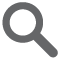 Use the Sort button to sort your ‘My Books’ list by title, author or date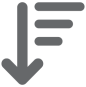 Use the List / tile view  button to switch between viewing ‘My Books’ as a list or a grid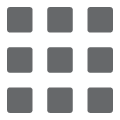 Sign in to your talking book libraryEasyReader includes direct access to 16 talking book library services from around the world. A full list of libraries is available at https://www.yourdolphin.com/product/libraries?pid=23. To sign in to your talking book library:Select the ‘side menu’ button  at the top left of the screenChoose your library from the list librariesEnter your log in credentialsIf your library is not included in the side menu, you first need to set the library to ‘on’ in EasyReader. To do this:Select the ‘side menu’ button  at the top left of the screenSelect ‘manage libraries’Find your talking book library from the list, then tap the on / off button to the right of your library to set your library ‘on’ in EasyReader. Your library will now be added to the side menuFind and download a new bookTo find a new book to read:Select the ‘side menu’ button  at the top left of the screenSelect your library from the list. If you are not logged in to the library, you will be asked to enter your login credentialsFind a book using the options provided by the library serviceOnce you have found a book, tap on the book cover for more information about the book, including a synopsis (where available) and the option to download.Choose the ‘download’ button to download the book to your device. Whilst the book is downloading, the download progress will be displayedOnce the download has completed, the book will be available in the ‘My Books’ list. Tap the book cover to open the book.Delete a bookTo delete a book from your device:Find the book you want to delete in your ‘My Books’ list, then tap the ‘book information’ button   to the right of the book title. EasyReader will open the book information screenChoose the ‘delete’ button at the top right of the screen 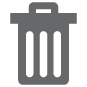 Choose ‘Yes’ when asked to confirm if you would like to remove the book from the deviceAlternatively, you can also delete a book by finding the book in your ‘My Books; list, and then sliding your finger across the book title starting at the ‘book information’ button on the right. An option to delete the book will be displayed in place of the ‘book information’ button.NOTE: This method for deleting a book does not work if the My Books list is in tile viewLog out from a book libraryTo log out from a library:Open the library you wish to log out from. Help for opening a library is available in the How to find and download a new book topic. Choose the logout button  at the top right of the screen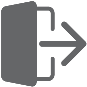 Finding newspapers and magazinesChoose a topic:Subscribe to a new newspaper or magazineDownload the latest edition of a newspaper or magazineUnsubscribe from a newspaper or magazineSubscribe to a new newspaper or magazineTo subscribe to a newspaper or magazineSelect the ‘side menu’ button  at the top left of the screenChoose ‘My Newspapers’Select the ‘add’ button  at the top right of the screen 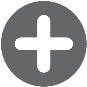 Choose your newspaper provider from the list. If you have not logged in to the service, you will be asked to enter your login credentials. You can also find more information about the service by tapping the ‘Information’ button at the top right of the log in screen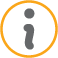 Find a publication using the options provided by the newspaper and magazine serviceChoose ‘subscribe’. The newspaper or magazine will now be available in your ‘My Newspapers’ listDownload the latest edition of a newspaper or magazineTo download the latest edition of a newspaper or magazine you have already subscribed to:Select the ‘side menu’ button  at the top left of the screenChoose ‘My Newspapers’, then choose the publication from the listChoose the edition you would like to download. The edition will download and then automatically open in the Reader.Unsubscribe from a newspaper or magazineTo unsubscribe from a newspaper or magazine:Select the ‘side menu’ button  at the top left of the screen Choose ‘My Newspapers’, then choose the publication from the listSliding your finger across the newspaper title starting at the orange arrow on the right. An option to ‘unsubscribe’ will be displayed in place of the ‘orange arrow.Select the ‘unsubscribe’. The publication will now be removed from your ‘My Newspapers’ listOpen text from the clipboardTo open text from the clipboard, you first need to copy the text you would like to read. To do this:Find the text you would like to read from a website or other applicationHold your finger on the screen, then drag it over the text to select it, taking your finger off the screen once you have selected the textChoose ‘Copy text’ from the options providedTo open this text in EasyReader:Open EasyReaderSelect the ‘side menu’ button  at the top left of the screenChoose ‘My Clipboard Texts’, then choose the ‘add’ button  at the top right of the screen. EasyReader will add the text you copied to your list of clipboard textsChoose the text from the ‘My Clipboard Text’ list. EasyReader will load the text into the ReaderUsing the ReaderChoose a topic:Reader overviewPlay and pauseSkip forward and backwardSearch in bookAdd a bookmarkAdd a sleep timerLook-up the meaning of a wordReader overview:Below is an image of the Reader followed by a description of each of the buttons.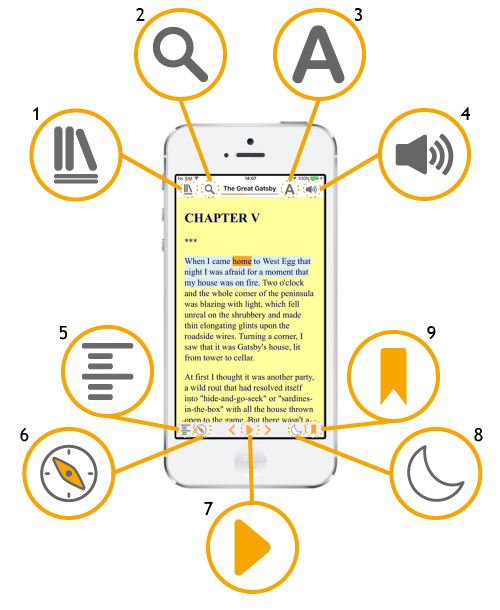 1. Side menu - located at the top left of the screenFind a different book or newspaper to read from a library or open a clipboard text to read.2. Search - located at the top towards the left of the screenSearch for a word or phrase in the book.3. Text settings - located at the top towards the right of the screenChange text settings, including the font, text size, spacing, colours, and more.4. Audio settings - located at the top right of the screenChange audio settings, including the voice, reading speed, pronunciation and more.5. Book navigation - located at the bottom left of the screenOpen a list of headings, page numbers and bookmarks.6. Navigation mode - located at the bottom towards the left of the screenChoose how far the previous and next buttons skip in the book.7. Play - located at the bottom middle of the screenPlay and pause the reading voice. Use the Next and Previous buttons either side to skip forward and backwards.8. Sleep timer - located at the bottom towards the right of the screenSet a timer for 15, 30, 45 or 60 minutes.9. Add bookmark - located at the bottom right of the screenAdd text or recorded notes to remind you about particular sections of the book.Play and pauseTo start reading a book:Open a book in the ReaderUse the ‘Play’ button at the bottom centre of the Reader to start reading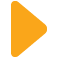 Whilst EasyReader is reading, the play button will turn into a ‘Pause’ button . Use the ‘Pause’ button to pause the playback.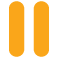 Whilst EasyReader is reading, you can lock the screen and continue to listen to with headphones.Gesture tip: You can also Play / pause using a two finger double tapSkip forward and backwardThere are a number of ways to skip forward and backward through your book with EasyReader:Navigate using a single tapIf you are reading a book containing text, you can single tap anywhere in the book to move the highlight to that part of the book.Navigate using the next and previous buttonsYou can use the ‘Next’ and ‘Previous’ buttons (located either side of the ‘Play’ button) to skip forward and backward in your book. 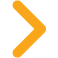 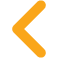 By default, EasyReader will skip by sentence in books containing text, or by 30 seconds in audio books. You can choose how far EasyReader skips forward and backward each time by selecting the ‘Navigation mode’  button near the bottom left of the screen and choosing a value.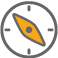 Gesture tip: Swipe to the right with two fingers to skip forward. Swipe to the left with two fingers to skip backwardNavigate to a specific heading, page or bookmarkTo skip to a specific heading, page or bookmarkIn the Reader, tap the ‘Book navigation’ button at the bottom left of the screen 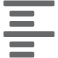 EasyReader will open a list of all the headings in a book. Using the tabs across the top of the screen, you can also switch to view:A list of all of the pages in the bookA list of all of the bookmarks which you have added to the bookChoose a heading, page or bookmark. EasyReader will skip straight to that section in the bookNavigate using the progress sliderYou can also navigate your book using the progress slider. To do this:Tap on the progress bar at the top centre of the Reader. A slider will openMove the slider left or right to navigate through your book. Search in the bookIn the Reader, tap the search button  near the top left of the screen. EasyReader will open a search barType a search term in the search bar at the top of the Reader. EasyReader will list all the instances of your search term. Tap on any of these instances to jump straight to that section in the bookAdd a bookmarkBookmarks are useful for highlighting particular areas of the book which you want to return to. You can add multiple bookmarks to each book. To add a bookmark:In the Reader, tap on the part of the book which you would like to set as a bookmark Tap the ‘Bookmark’ button  at the bottom left of the screen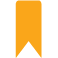 Use the options to write a text note about the section which you have bookmarked, or use the microphone button to record an audio note. Once you are happy with your bookmark, choose ‘Save’ to return to the ReaderThe section of the book where you added a bookmark will now include a bookmark symbol. You can find your bookmark at any time by tapping the ‘Book Navigation’ button  and choosing ‘Bookmarks’.Set a sleep timerYou can set a sleep timer to stop EasyReader’s playback after a set amount of time. To do this:In the Reader, select the ‘Sleep’ button  near the bottom right of the screen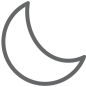 Set the sleep timer duration using the options provided. Once you have set a timer, you will be returned to the Reader. The sleep icon will now be coloured orange indicating that a timer has been set . Once the timer has counted down to zero, EasyReader will stop playing the book.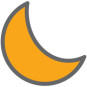 Look-up the meaning of a wordTo look up a meaning of a word:Tap and hold your finger on the word which you want to look up. When you remove your finger, EasyReader will open a pop-up toolbarSelect the ‘look-up’ button from the pop-up toolbar. EasyReader will open the iOS dictionary and display a definition where one is availableWhen you have finished reading the word definition, select the ‘done’ button at the top right of the screen. EasyReader will return to the Reader.Text settingsEasyReader’s ‘Text settings’ includes lots of options to ensure the text in the Reader is clear for you to view. Tip: You can use the ‘Reset to Defaults’ option at any time to reset your text settings.Choose a topic:Change the text sizeChange text fontChange margins, line spacing and letter spacingChange text, background and highlight coloursChange the text sizeTo change the size of the text in the Reader:In the Reader, tap the ‘Text settings’  button near the top right of the screen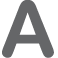 Use the ‘Text size’ slider to increase and decrease the size of the text. The text in the Reader will wrap when the size is increasedChoose ‘back’ or ‘close’ at the top left of the screen to return to the ReaderGesture tip: Increase and decrease the size of the text in the Reader using the pinch to zoom gestureChange text fontTo change the text font used in the Reader:In the Reader, tap the ‘Text settings’  button near the top right of the screenSelect the ‘Font’ drop down to choose a font Once you are happy with your font selection, choose ‘back’ or ‘close’ at the top left of the screen to return to the ReaderChange margins, line spacing and letter spacingTo change the text spacing in the Reader:In the Reader, tap the ‘Text settings’  button near the top right of the screenUse the sliders to change the margins, line spacing and letter spacingChoose ‘back’ or ‘close’ at the top left of the screen to return to the ReaderChange text, background and highlight coloursThere are two ways to change the colours in the Reader:Choosing from the pre-set list of colour themesChoosing your own text, background and highlight coloursTo choose a colour theme:In the Reader, tap the ‘Text settings’  button near the top right of the screenSelect the ‘Colour theme’ drop down to choose from a list of available colour themesOnce you’re happy with your chosen theme, choose ‘back’ or ‘close’ at the top left of the screen to return to the ReaderTo choose your own text, background and highlight colours:In the Reader, tap the ‘Text settings’  button near the top right of the screenTap on the colour pickers at the bottom of the settings to choose specific colours for:The textThe backgroundThe sentence highlightThe word highlightOnce you are happy with your chosen colours, choose ‘back’ or ‘close’ at the top left of the screen to return to the ReaderAudio settingsEasyReader’s ‘Audio settings’ includes lots of options to ensure the audio from the Reader is clear for you to listen to. Tip: You can use the ‘Reset to Defaults’ option at any time to reset your audio settings.Choose a topic:Change the speed of the voiceChange the pitch, volume and adding pausesChoose a different voiceChange the pronunciation of specific wordsChange the speed of the audioIn the Reader, tap the ‘Audio settings’ button  at the top right of the screen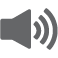 Tap the ‘Voice settings’ buttonAdjust the voice speed using the ‘rate’ slider. Use the play button at the bottom right of the screen to test the speed of the voiceOnce you are happy with the voice speed, choose ‘back’ or ‘close’ at the top left of the screen to return to the ReaderGesture tip: You can quickly change the speed of the audio with a two finger swipe up / down in the reader. A swipe up will increase the speed of the audio. A swipe down will slow down the speed of the audioChange the pitch, volume and add pauses to the speechIn the Reader, tap the ‘Audio settings’ button  at the top right of the screenSelect the ‘voice settings’ buttonUse the sliders to adjust the voice pitch, volume and pause length. Use the play button at the bottom right of the screen to test your new voice settingsOnce you are happy with the audio settings, choose ‘back’ or ‘close’ at the top left of the screen to return to the ReaderChoose a different voiceTo choose a different voice:In the Reader, tap the ‘Audio settings’ button  at the top right of the screen Select the ‘Voice’ drop down and choose from a list of available voicesOnce you are happy with your chosen voice, choose ‘back’ or ‘close’ at the top left of the screen to return to the ReaderTo buy a new voice:In the Reader, tap the ‘Audio settings’ button  at the top right of the screenChoose ‘Add voices’ for a list of available voicesTo add a voice to EasyReader, choose ‘buy’. The price of each voice is displayed on the ‘buy’ button. Sign into iTunes using your Apple-ID to complete the purchaseThe voice will be downloaded and added to the ‘Voice’ drop down in the audio settingsChange the pronunciation of specific wordsYou can change the way that certain words are pronounced by EasyReader’s voices using the ‘Pronunciation’ option in EasyReader’s audio settings:In the Reader, tap the ‘Audio settings’ button  at the top right of the screenChoose your list of mispronounced words from the ‘Pronunciation’ drop down, or choose the ‘Add pronunciation list’ button to create a new list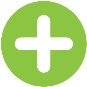 Use the ‘Edit pronunciation list’  button to add a new entry to into your list. 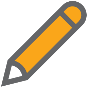 Type the word that EasyReader is not reading correctly into the ‘original word’ fieldType the way that you want EasyReader to read the word in the ‘should sound like’ field. Use the test button to check the word is pronounced correctly.Once you are happy with the pronunciation of the word, choose ‘save to list’ then choose ‘back’ or ‘close’ at the top left of the screen to return to the ReaderOnce you have created a pronunciation list, you can quickly add specific words to it using the pop-up toolbar. To do this:Tap and hold your finger on the word which is mispronounced. When you remove your finger, EasyReader will open a pop-up toolbarSelect the ‘add correction’ button from the pop-up toolbar. EasyReader will open the pronunciation list screen and insert the mispronounced word in the ‘original word’ fieldType the way that you want EasyReader to read the word in the ‘should sound like’ field. Use the test button to check the word is pronounced correctly.Once you are happy with the pronunciation of the word, choose ‘save to list’ then choose ‘back’ or ‘close’ at the top left of the screen to return to the ReaderList of gesturesYou can use gestures to play and pause EasyReader’s audio, skip forward and backward, increase and decrease the reading speed and much more. Here is a complete list of gestures. Please note - these gestures can only be used when you are reading a book or newspaper in the Reader:Supported file formatsThe following file formats will open in the ReaderDAISY 2DAISY 3EPUB 2 (unprotected)EPUB 3 (unprotected)Clipboard textThe following file formats will not open in the Reader, but will open in their default app instead:PDFWordGestureAction	Single tap Moves the highlight to the specific textLong tapSelects the current word and opens the pop-up toolbarOne finger swipe up / downScrolls the text in the Reader up / downTwo finger pinch / stretchDecreases / increases the size of the textTwo finger double tapStart / pause playbackTwo finger swipe left / rightSkip backward / forwardTwo finger swipe up / downIncreases / decreases the audio speed